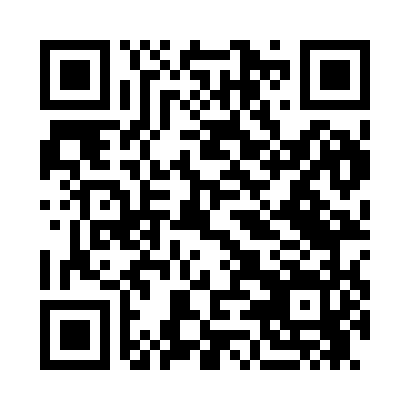 Prayer times for Ninemile Rocks, Nevada, USAMon 1 Jul 2024 - Wed 31 Jul 2024High Latitude Method: Angle Based RulePrayer Calculation Method: Islamic Society of North AmericaAsar Calculation Method: ShafiPrayer times provided by https://www.salahtimes.comDateDayFajrSunriseDhuhrAsrMaghribIsha1Mon3:485:1912:414:358:039:342Tue3:485:2012:414:358:039:343Wed3:495:2012:414:358:029:334Thu3:505:2112:424:358:029:335Fri3:505:2112:424:358:029:336Sat3:515:2212:424:358:029:327Sun3:525:2212:424:358:029:328Mon3:535:2312:424:358:019:319Tue3:545:2312:424:368:019:3110Wed3:555:2412:424:368:009:3011Thu3:555:2512:434:368:009:2912Fri3:565:2512:434:368:009:2913Sat3:575:2612:434:367:599:2814Sun3:585:2712:434:367:599:2715Mon3:595:2812:434:367:589:2616Tue4:005:2812:434:367:589:2517Wed4:015:2912:434:367:579:2518Thu4:025:3012:434:367:569:2419Fri4:035:3012:434:367:569:2320Sat4:045:3112:434:357:559:2221Sun4:055:3212:434:357:549:2122Mon4:065:3312:434:357:549:2023Tue4:085:3412:434:357:539:1924Wed4:095:3412:434:357:529:1825Thu4:105:3512:434:357:519:1726Fri4:115:3612:434:357:509:1527Sat4:125:3712:434:347:509:1428Sun4:135:3812:434:347:499:1329Mon4:145:3812:434:347:489:1230Tue4:155:3912:434:347:479:1131Wed4:175:4012:434:347:469:09